ARM-ACM-148 (Rev. 9/2021)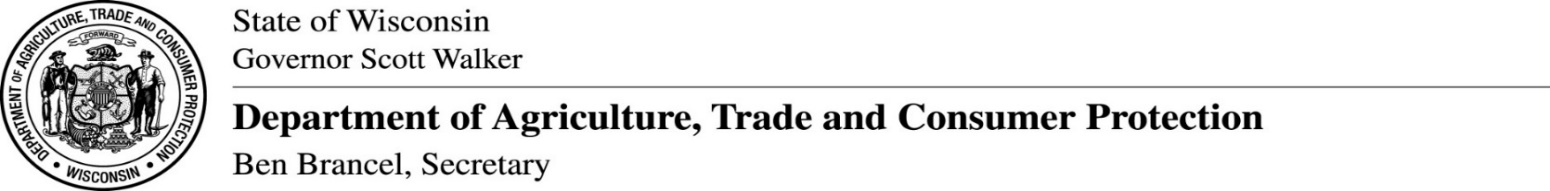 Wisconsin Department of Agriculture, Trade and Consumer Protection (WDATCP) Division of Agricultural Resource ManagementMadison, WI 53708(608) 224-4536DATCPPesticideRegistration@Wisconsin.gov License No.      	Wis. Stat. §§ 94.68 and 94.681Wis. Admin. Code §§ ATCP 29.10 and 29.11Pesticide Manufacturer and Labeler License ApplicationFor the license period ending December 31, 2022Doing Business As: EPA Registrant or Sub-registrant Number: Contact Name: 	Address: 	City, State Zip: Contact Name: 	                                                                                                                                                                    Address: 	City, State Zip:                                                                                                                                Personal information you provide may be used for purposes other than that for which it was originally collected [Wis. Stat. § 15.04(l)(m)].MAILING ADDRESS (if different than business address)IF YOUR ADDRESS HAS CHANGED, MAKE CORRECTIONS TO PRE-PRINTED AREASLEGAL BUSINESS NAMEMAILING ADDRESS (if different than business address)IF YOUR ADDRESS HAS CHANGED, MAKE CORRECTIONS TO PRE-PRINTED AREASBUSINESS ADDRESSMAILING ADDRESS (if different than business address)IF YOUR ADDRESS HAS CHANGED, MAKE CORRECTIONS TO PRE-PRINTED AREASBUSINESS CITY/ZIPAdditional Names and Addresses Shown On LabelsPlease Answer The Following Questions:Please Answer The Following Questions:1. Does your firm produce any of the active ingredients used in pesticide products?                      YES        NO1. Does your firm produce any of the active ingredients used in pesticide products?                      YES        NO2. Does your firm produce any pesticides which are EPA registered as:“MANUFACTURING USE ONLY” OR “FOR FURTHER FORMULATION ONLY”?                  YES        NO2. Does your firm produce any pesticides which are EPA registered as:“MANUFACTURING USE ONLY” OR “FOR FURTHER FORMULATION ONLY”?                  YES        NOIf you answered YES to either question, your firm is classified as a “PRIMARY PRODUCER”and is subject to an additional $150.00 fee (well compensation fee).If you answered YES to either question, your firm is classified as a “PRIMARY PRODUCER”and is subject to an additional $150.00 fee (well compensation fee).AFFIRMATION:I hereby certify that the information submitted on this form and any attached pages are complete and accurate, and I have the authority to sign this application.AFFIRMATION:I hereby certify that the information submitted on this form and any attached pages are complete and accurate, and I have the authority to sign this application.Name:Title:E-Mail Address:Phone:Signature:Date:OFFICE USE ONLY:OFFICE USE ONLY:Date Received:Date Issued: